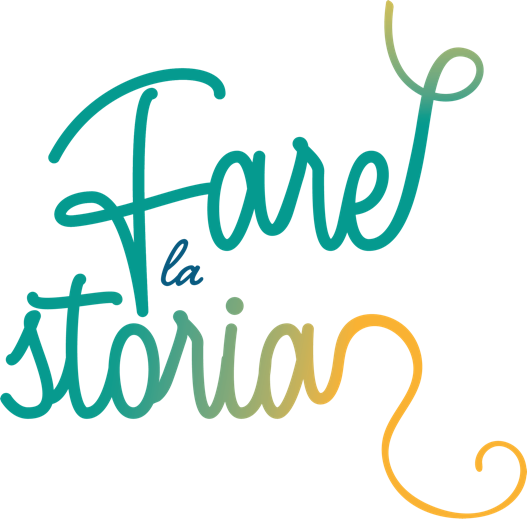 Veglia di preghiera per le vocazioniL’incontro inizia con l’ambiente semibuio e durante il loro ingresso, viene consegnato ad ogni partecipante un lumino spento: qualche istante prima dell’inizio della preghiera alcuni incaricati passeranno tra i partecipanti per accendere i lumini.INVITO ALLA PREGHIERAL	“Se entri in amicizia con Dio e cominci a conversare con Cristo vivo sulle cose concrete della tua vita, questa sarà l’esperienza fondamentale che sosterrà la tua vita cristiana. Perché all’inizio dell’essere cristiano c’è l’incontro con una Persona, non una grande idea” (Francesco, Christus Vivit, 129). Quindi si esegue il canto:Invochiamo la tua presenza (RnS)Invochiamo la tua presenza, vieni Signor.
Invochiamo la tua presenza, scendi su di noi.
Vieni consolatore, dona pace ed umiltàacqua viva d'amore, questo cuore apriamo a te.Vieni, Spirito, vieni, Spirito
scendi su di noi. Vieni, Spirito, vieni, Spirito
scendi su di noi.
Vieni su noi, Maranathà,
vieni su noi, Spirito.Vieni, Spirito, vieni, Spirito
scendi su di noi.
Vieni, Spirito, vieni, Spirito
scendi su di noi, scendi su di noi.Invochiamo la tua presenza, vieni Signor.
Invochiamo la tua presenza, scendi su di noi.
Vieni luce dei cuori, dona forza e fedeltà
fuoco eterno d'amore, questa vita offriamo a te. P	Nel Nome del Padre, del Figlio e dello Spirito Santo.T	Amen.P	 Dio, nostro Padre,manda su di noi il tuo Spirito Santoperché spenga il rumore delle nostre parole,faccia regnare il silenzio dell’ascoltoe accompagni la tua Paroladai nostri orecchi fino al nostro cuore:così incontreremo Gesù Cristo e conosceremo il suo amore che sostiene la nostra vocazione.T	Amen.IN ASCOLTO DELLA PAROLA DI DIOMentre viene portato in processione il Libro dei Vangeli, si esegue il canto	Alleluia, alleluia, alleluia.Alleluia, alleluia. (2 vv)Rendete grazie a Dio, egli è buono.Eterno e fedele è il suo amore.Sì, è così: lo dica Israele,dica che il suo amore è per sempre.Alleluia, alleluia, alleluia.Alleluia, alleluia. (2 vv)L	Ascoltiamo la Parola del Signore dal Vangelo secondo Matteo (5,14-16)In quel tempo Gesù disse: “Voi siete la luce del mondo; non può restare nascosta una città che sta sopra un monte, né si accende una lampada per metterla sotto il moggio, ma sul candelabro, e così fa luce a tutti quelli che sono nella casa. Così risplenda la vostra luce davanti agli uomini, perché vedano le vostre opere buone e rendano gloria al Padre vostro che è nei cieli”.Si ripete il canto al Vangelo e nel frattempo, a meno che il segno non venga valorizzato durante la meditazione successiva, ciascuno spegne il proprio lumino.MeditazioneIN ADORAZIONEDopo un breve tempo di silenzio per la riflessione personale, viene esposta l’Eucaristia sull’altare: nel frattempo ci si inginocchia e si esegue il cantoAdoro te (RnS)Sei qui davanti a me, o mio Signore:
sei in questa brezza che ristora il cuore.
Roveto che mai si consumerà:
presenza che riempie l’anima.Adoro te, fonte della vita.
Adoro te, Trinità infinita.
I miei calzari leverò su questo santo suolo,
alla presenza tua mi prostrerò.Sei qui davanti a me, o Mio Signore:
nella tua grazia trovo la mia gioia.
Io lodo, ringrazio e prego perché
il mondo ritorni a vivere in te.Primo momento: Dio ti amaDall’Esortazione apostolica Christus Vivit di papa Francesco.La parola vocazione significa “chiamata” di Dio: alla vita, all’amicizia con lui, alla santità. Nulla è frutto di un caos senza senso, ma al contrario tutto può essere inserito in un cammino di risposta al Signore (n. 248). Ciò che vuole Gesù da ogni giovane e prima di tutto la sua amicizia (n. 250), perché la vita che Gesù ci dona è una storia d’amore, una storia di vita che desidera mescolarsi con la nostra. Una storia che vuole nascere tra noi perché possiamo dare frutto dove siamo, come siamo e con chi siamo (n. 252). Siamo chiamati dal Signore a far parte della sua opera creatrice (n. 253) e dobbiamo riconoscere per cosa siamo fatti (n.256). Abbiamo bisogno di scoprirci alla luce di Dio e far fiorire il nostro essere. La tua vocazione ti orienta a tirare fuori il meglio di te stesso per la gloria di Dio e per il bene degli altri. Non si tratta solo di fare solo delle cose, ma di farla con un significato, con un orientamento (n. 257). Silenzio personaleUna domanda per riflettere: 	nel profondo di me stesso, riconosco che Dio è Padre che mi ha desirato, amato e creato e che vuole far storia con me?  Canto: Il Signore è la mia forza (Taizé)Il Signore è la mia forza e io spero in lui.Il Signore è il Salvator,in lui confido non ho timor. (2 vv)Secondo momento: Cristo, per amore ha dato se stesso fino alla fine, per salvartiDall’Esortazione apostolica Christus Vivit di papa Francesco.Noi «siamo salvati da Gesù: perché ci ama e non può farne a meno. Possiamo fargli qualunque cosa, ma Lui ci ama, e ci salva. Perché solo quello che si ama può essere salvato. Solo quello che si abbraccia può essere trasformato. L’amore del Signore è più grande di tutte le nostre contraddizioni, di tutte le nostre fragilità e di tutte le nostre meschinità. Ma è precisamente attraverso le nostre contraddizioni, fragilità e meschinità che Lui vuole scrivere questa storia d’amore (n. 120). Cari giovani, voi «non avete prezzo! Per favore, non lasciatevi comprare, sedurre da ideologie che rendono schiavi. Dovete sempre ripetervelo: non ho prezzo, sono libero! Innamoratevi della libertà che offre Gesù» (n. 122). A ciascuno dico: guarda le braccia aperte di Cristo crocifisso, lasciati salvare sempre nuovamente (n. 123). Silenzio personaleUna domanda per riflettere: 	in che modo posso testimoniare, questo amore che mi è stato donato? Canto: 	Nulla ti turbi (Taizé)Nulla ti turbi, nulla ti spaventichi ha Dio, nulla gli manca. Nulla ti turbi, nulla ti spaventi,solo Dio basta. Terzo momento: Cristo viveDall’Esortazione apostolica Christus Vivit di papa Francesco.Se Egli vive, allora davvero potrà essere presente nella tua vita, in ogni momento, per riempirlo di luce. Anche se tutti se ne andassero, Egli sarà lì, fino alla fine; e dovunque tu vada ti starà aspettando (n.125).Silenzio personaleUna domanda per riflettere: 	riconosco che Cristo abita la mia vita? Da quali esperienze?Canto: 	Riempici di te (Spoladore)Rit.	Riempici di te, Padre Creatore.Riempici di Te, Figlio Salvatore.Riempici di Te, Spirito d’Amore.Riempici di Te…INTERCESSIONIL	Guarda con bontà, o Padre, tutti i giovani che attraversano la primavera della loro esistenza.T	Ciascuno trovi le tracce di una storia d’amore alla quale, uno per uno, tu li chiami.L	Sostieni con la forza del tuo Spirto chi è in ricerca: quanti si sentono chiamati alla vita matrimoniale, al sacerdozio ministeriale, alla vita di clausura nel silenzio dei chiostri, alla consacrazione religiosa che si fa servizio, alla missione.T	In un mondo spesso confuso, aiutali a rispondere non solo alla domanda “perché vivo?”, ma anche “per chi vivo?”.L	Illumina con la tua grazia quanti sono chiamati ad accompagnare altri fratelli, soprattutto i giovani, nel compiere un discernimento sulla propria vocazione.T	Rendili capaci di accendere la sete di te, artigiani pazienti della vita interiori, contagiosi nella gioia del Vangelo.L	Accompagna con il tuo amore quanti hanno pronunciato un “si” definitivo alla tua chiamata nel presbiterato, nella vita consacrata, nell’amore sponsale.T	La loro vita si rinnovi di giorno in giorno; i passi, le parole, i gesti raccontino con umiltà e franchezza il Vangelo del tuo Figlio.L	Torna ad affascinare il cuore stanco di tanti sacerdoti, consacrati e sposi che sono nella prova.T	Dona loro di sentirsi guardati da te, che desideri per primo la nostra felicità, per riscoprirsi depositari di un Bene superiore ad ogni altro Bene.P	Prima di recitare insieme la preghiera della 59A Giornata mondiale di preghiera per le vocazioni, in un momento di silenzio ognuno pensi ad una persona, a un giovane, perché possa rispondere con coraggio alla chiamata del Signore. T	Signore,Dio del tempo e della storia,Dio della vita e della bellezza, Dio del sogno e della realtà, ascoltaci, ti preghiamo: insegnaci a tessere e intrecciare trame e ricami d’amore, profondi e vericon te e per te, con gli altri e per gli altri;immergici nell’operosità delle tue mani, nella creatività dei tuoi pensieri,nell’arte amorosa del tuo cuore perché ogni vita annunci bellezza e ogni bellezza parli di te.Regalaci il coraggio dell’inquietudine, l’intrepido passo dei sognatori,la felice concretezza dei piccoli perché riconoscendo nella storia la tua chiamataviviamo con letizia la nostra vocazione. Amen.BenedizioneDurante la reposizione del Santissimo si esegue il cantoCanto: Sono qui a lodarti (RnS)Luce del mondo nel buio del cuore,
vieni ed illuminami.
Tu mia sola speranza di vita
resta per sempre con me.
Sono qui a lodarti, qui per adorartiqui per dirti che tu sei il mio Dio.
E solo tu sei Santo, sei meraviglioso
degno e glorioso sei per me.
Re della storia e Re della gloriasei sceso in terra fra noi.
Con umiltà il tuo trono hai lasciato
per dimostrarci il tuo amor.
Sono qui a lodarti…Io mai saprò quanto ti costòlì sulla croce morir per me. (4 vv)
Sono qui a lodarti, qui per adorartiqui per dirti che tu sei il mio Dio.
E solo tu sei Santo, sei meraviglioso
degno e glorioso sei per me.MANDATO FINALEL	I giovani sentono fortemente la chiamata all’amore e sognano di incontrare la persona giusta con cui formare una famiglia e costruire una vita insieme (n. 259). Al matrimonio bisogna prepararsi, per educare se stessi all’ amore, alla pazienza, al dialogo e alla sessualità (n. 265) per formare di due, una sola carne (n.260). Nel discernimento di una vocazione non si deve escludere la possibilità di consacrarsi a Dio nel sacerdozio o nella vita religiosa. Perché escluderlo? (n.276) Per coloro che non sono chiamati al matrimonio o alla vita consacrata, occorre ricordare sempre che la prima e più importante vocazione è quella battesimale (n. 267). Cerca quegli spazi di calma e silenzio che ti permettono di pregare, di guardare meglio il mondo che ti circonda e a quel punto, insieme a Gesù, potrai riconoscere qual è la tua vocazione in questa terra (n. 277). (Francesco, Christus Vivit)Canto conclusivo: Vocazione (Sequeri) Era un giorno come tanti altri e quel giorno lui passò.
Era un uomo come tutti gli altri e passando mi chiamò.
Come lo sapesse che il mio nome era proprio quello,
come mai vedesse proprio me nella sua vita, non lo so.
Era un giorno come tanti altri e quel giorno mi chiamò.Tu Dio, che conosci il nome mio
fa’ che ascoltando la tua voce
io ricordi dove porta la mia strada
nella vita, all'incontro con te.Era un’alba triste e senza vita e qualcuno mi chiamò.
Era un uomo come tanti altri ma la voce, quella no.
Quante volte un uomo con il nome giusto mi ha chiamata,
una volta sola l’ho sentito pronunciare con amore.
Era un uomo come nessun altro e quel giorno mi chiamò.All’uscita dall’incontro, vene offerto ad ogni partecipante un bigliettino arrotolato che riporta un versetto biblico a tema vocazionale.MaterialeAltre proposte di cantiPer l’intronizzazione: Come fuoco vivo (Gen Rosso) Per l’Esposizione: Sei tu Signore il pane (G. Kirbye)Conclusione: Resta accanto a me (Gen Verde)Versetti a tema vocazionale per la realizzazione dei bigliettiniGv 15,16	Non voi avete scelto me, ma io ho scelto voi e vi ho costituiti perché andiate e portiate frutto e il vostro frutto rimanga; perché tutto quello che chiederete al Padre nel mio nome, ve lo conceda. Rm 8,28	Noi sappiamo che tutto concorre al bene, per quelli che amano Dio, per coloro che sono stati chiamati secondo il suo disegno.2Ts 2,14	Egli vi ha chiamati mediante il nostro Vangelo, per entrare in possesso della gloria del Signore nostro Gesù Cristo.1Pt,2,25	Eravate erranti come pecore, ma ora siete stati ricondotti al pastore e custode delle vostre anime.2Tm 1,9	Egli ci ha salvati e ci ha chiamati con una vocazione santa, non già in base alle nostre opere, ma secondo il suo progetto e la sua grazia. 2Pt 1,10	Fratelli, cercate di rendere sempre più salda la vostra chiamata e la scelta che Dio ha fatto di voi. Se farete questo non cadrete mai. Ef 4,1-2	Comportatevi in maniera degna della chiamata che avete ricevuto, con ogni umiltà, dolcezza e magnanimità, sopportandovi a vicenda nell'amore. Ef 4,4	Una sola è la speranza alla quale siete stati chiamati, quella della vostra vocazione 1Pt 3,9	Non rendete male per male né ingiuria per ingiuria, ma rispondete augurando il bene. A questo infatti siete stati chiamati da Dio per avere in eredità la sua benedizione.Is 6,8	Poi io udii la voce del Signore che diceva: "Chi manderò e chi andrà per noi?". E io risposi: "Eccomi, manda me!". Ef 1,18	Egli illumini gli occhi del vostro cuore, affinché sappiate a quale speranza vi ha chiamati, qual è la ricchezza della gloria della sua eredità che vi riserva tra i santi.Gv 3,16	Dio ha tanto amato il mondo, che ha dato il suo unigenito Figlio, affinché chiunque crede in lui non perisca, ma abbia vita eterna.Dt 31,6	Siate forti e coraggiosi, non temete e non vi spaventate di loro, perché il Signore, il tuo Dio, è colui che cammina con te; egli non ti lascerà e non ti abbandonerà.Ger 1,7	Ma il Signore mi disse: «Non dire: «Sono giovane». Tu andrai da tutti coloro a cui ti manderò e dirai tutto quello che io ti ordinerò.Sal 138,13-14	Sei tu che hai creato le mie viscere e mi hai tessuto nel seno di mia madre. Ti lodo, perché mi hai fatto come un prodigio; sono stupende le tue opere, tu mi conosci fino in fondo.Sal 138,23-24	Scrutami, Dio, e conosci il mio cuore, provami e conosci i miei pensieri: vedi se percorro una via di menzogna e guidami sulla via della vita.